English lesson fourToday, use your boxing up to write your story. 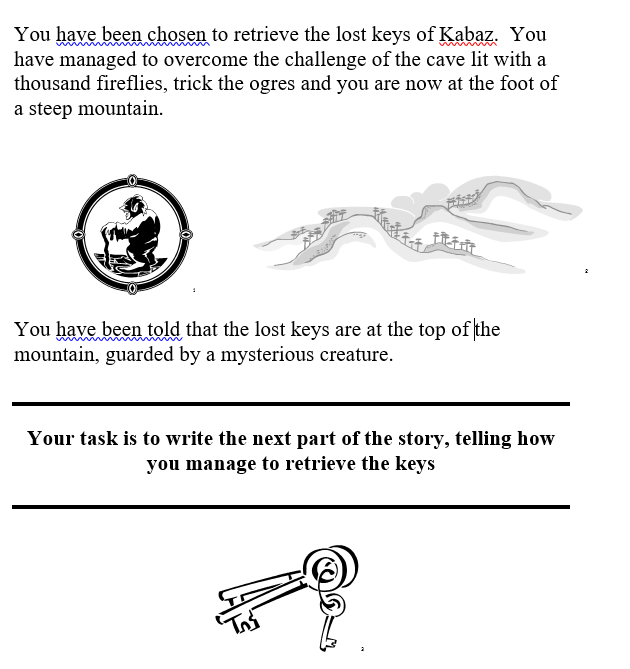 